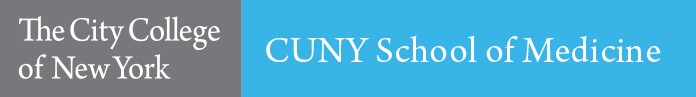 Loan Adjustment Form 2018-2019Name 	EMPLID 	I wish to make the following adjustments to my awards. Please check off the appropriate box(es) below:Sum/Fall/Spr 	Sum/Fall 	Fall/Spr	Summer only 	Fall only 	Spring only_ 	Please note, loan-processing time is 7-14 business days.Please sign: I declare that the above information is correct. I understand that if I have accepted a Stafford or Grad PLUS that I must have a Promissory Note on file with my lender before funds will be available, and that I may still reject the loan by submitting a request to the Financial Aid office. I am aware that I may repay the loan early without penalty, except that loan fees will not be rebated in the case of early repayment. I am also aware that I must be registered in at least half time enrollment, Grad/Med- 5crs, in order to be eligible or financial aid.Signature	DateCurrent Fund Amount:Reduce by:Increase by:CancelDirect Unsubsidized	$Direct Graduate PLUS $Other $